PROFESSIONALS VOLUNTEER – ROLE DESCRIPTION AND PERSON SPECIFICATION (Rolling opportunity- volunteer applications and interviews will be reviewed at intervals throughout the year.)Description of Role: We are looking to develop an innovative professionals volunteer opportunity for working with children and families who have experienced significant adversity. Our interest lies in qualified professionals with a specialised skillset to tackle inequality and provide timely access to services. We are looking for flexible practitioners who are able to support across a range of opportunities from street-level drop ins to consultation or training for our staff. This can be on an ad hoc basis or more regularly. This may include professionals such as: Educational psychologistClinical psychologistSpeech and Language TherapistsOccupational TherapistsSocial workersFamily workersFunding- bids/grant writersMedia and socialsResearchersThe Difference YOU could make: Through this role you will play a vital role in tackling inequality on the frontline. By engaging with families and offering support around your specialism you will be playing an important role. This will help to combat inequality and support the development of a new, innovative, model of practice to help challenge deep and structural injustices.  You would help to form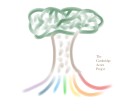 part of an exciting new collective, linking skillsets and shared expertise with those who would benefit from it. Person Specification:  The specific interpersonal skills we will be looking for in professional volunteers are: Professional qualification and/or association membership e.g. HCPC, BACP, UKCP, SWE etc or demonstrable and evidenced expertise in a given area. A commitment to the principles of equality, social justice and fairness. This will be explored through a values-based interview. Good communications skills, verbal and written, and experience of engaging with young people and families. Very high level of personal empathy and self-reflective. The ability to engage and work safely with vulnerable families and young people. Ability to work as part of a team. Ability to follow safeguarding procedures and report concerns using the appropriate channels. Full training will be given on this.  An awareness of boundaries and confidentiality. A non-judgmental approach. An understanding of, and commitment to, frontline ethical practice – namely to promote equality and fairness for children and young people whilst working in a safe way. A strong and evidenced commitment to safe practice. A willingness to participate in the learning culture of the organisation. An understanding of disadvantage and vulnerability and how these impact upon inequality. In order to apply for this volunteering role please fill in an application form and send to: michelle.grogan@cambridgeacornproject.org.uk. Please also contact us if you would like an informal conversation regarding this role or if you would like an accessible version of this role description.Data ProtectionIf you would like to find out more about your data and how it will be used, please read our terms of service.SafeguardingCambridge Acorn Project is committed to safeguarding children in all aspects of our work, including recruitment, please read our safeguarding policies for more information. 